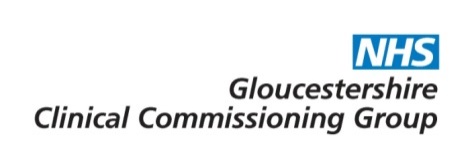 Gloucestershire Patient Participation Group (PPG) Network23 February 2018 (10.00 – 12.30) Churchdown Community Centre, Parton Road, Churchdown, GL3 2JHAGENDAPPG Members are invited to arrange themselves into the following six Locality Groups: Cheltenham, Cotswolds (North and South), Forest of Dean, Gloucester City, Stroud and Berkeley Vale, Tewkesbury, Newent and Staunton10.00/10.05	Welcome and Programme for the Morning: Becky Parish, 				Associate Director, Engagement and Experience, NHS Gloucestershire 			Clinical Commissioning Group10.05/10.25	Urgent Care/Centres of Excellence: Presentation: Becky Parish10.25/11.00	GP Five Year Forward View – future of the Primary Care Workforce: 			Presentation:  Zaheera Nanabawa, Locality Development 	Manager, NHS 		Gloucestershire Clinical Commissioning Group 		and		Improving patients confidence of self-managing their minor aches and 		pains and increasing the number of patients self-referring into Core 			physiotherapy: Senior Programme Manager – Muskulo Skeletal, NHS			Gloucestershire Clinical Commissioning Group11.00/11.10	Accessible information for patients: Caroline Smith, Senior Manager 			Inclusions and Engagement, NHS Gloucestershire Clinical Commissioning 		Group11.10/11.20	Break 11.20/12.10	Locality Workshops to discuss today’s presentations12.10/12.20	New National GP Patient Survey: Becky Parish12.20/12.30	Sum up and Close: Becky ParishDates for future meetings 2018:8 June, 14 September, 7 DecemberMeeting resources can be found at: http://www.gloucestershireccg.nhs.uk/feedback/engagement-and-consultation/patient-participation-groups-ppgs-overview/Tea, coffee, water, biscuits and fruit provided. A hearing loop is installed at the meeting venue.